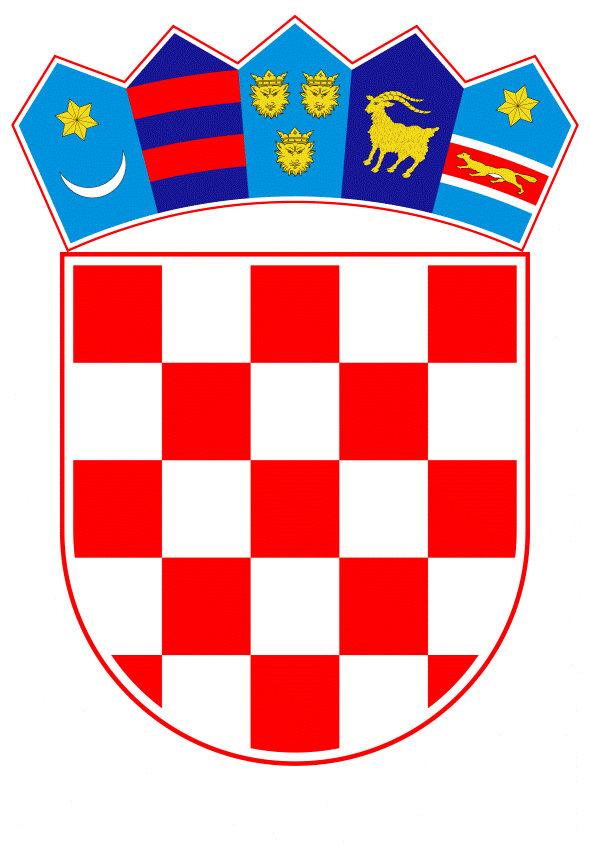 VLADA REPUBLIKE HRVATSKEZagreb, 30. travnja 2020.______________________________________________________________________________________________________________________________________________________________________________________________________________________________VLADA REPUBLIKE HRVATSKENACRTPRIJEDLOG ZAKONA O IZMJENAMA I DOPUNAMA ZAKONA O ZAŠTITI I OČUVANJU KULTURNIH DOBARA, S KONAČNIM PRIJEDLOGOM ZAKONAZagreb, travanj 2020.PRIJEDLOG ZAKONA O IZMJENAMA I DOPUNAMA ZAKONA O ZAŠTITI I OČUVANJU KULTURNIH DOBARAI.	USTAVNA OSNOVA ZA DONOŠENJE ZAKONAUstavna osnova za donošenje ovoga zakona sadržana je u članku 2. stavku 4. Ustava Republike Hrvatske (Narodne novine, br. 85/10 - pročišćeni tekst i 5/14 - Odluka Ustavnog suda Republike Hrvatske).II.	OCJENA STANJA I OSNOVNA PITANJA KOJA SE TREBAJU UREDITI ZAKONOM TE POSLJEDICE KOJE ĆE DONOŠENJEM ZAKONA PROISTEĆIZakonom o zaštiti i očuvanju kulturnih dobara (Narodne novine, br. 69/99, 151/03, 157/03-ispravak, 87/09, 88/10, 61/11, 25/12, 136/12, 157/13, 152/14, 44/17, 90/18 i 32/20; u daljnjem tekstu: Zakon), uređuju se vrste kulturnih dobara, uspostavljanje zaštite nad kulturnim dobrom, obveze i prava vlasnika kulturnih dobara, koncesije i koncesijska odobrenja na kulturnim dobrima, mjere zaštite i očuvanja kulturnih dobara, obavljanje poslova na zaštiti i očuvanju kulturnih dobara, obavljanje upravnih i inspekcijskih poslova, rad i djelokrug Hrvatskoga vijeća za kulturna dobra, financiranje zaštite i očuvanja kulturnih dobara, kao i druga pitanja u vezi sa zaštitom i očuvanjem kulturnih dobara.Odredbama predloženog zakona potrebno je osigurati provedbu Uredbe (EU) 2019/880 Europskog parlamenta i Vijeća od 17. travnja 2019. o unosu i uvozu kulturnih dobara (SL L 151, 7.6.2019.), te je Zakon potrebno uskladiti s navedenom Uredbom u dijelu kojim se uređuje uvozna dozvola, odnosno izjava uvoznika te u dijelu prekršajnih odredbi.U 2019. godini izmijenjen je Zakon o gradnji (Narodne novine, br. 153/13, 20/17, 39/19 i 125/19) te Zakon o prostornom uređenju (Narodne novine, br. 153/13, 65/17, 114/18, 39/19 i 98/19), u dijelu koji se odnosi na utvrđivanje posebnih uvjeta zaštite kulturnog dobra prema Zakonu koji je stoga potrebno uskladiti sa Zakonom o gradnji i Zakonom o prostornom uređenju te urediti komuniciranje između svih nadležnih tijela elektroničkim putem primjenom elektroničkog programa "eDozvola", što će pridonijeti bržem postupanju, bez troškova za stranke.S obzirom da je u slučaju nastanka ili proglašenja izvanrednih okolnosti (potresa, poplava, požara ili drugih izvanrednih okolnosti) potrebno žurno i koordinirano djelovanje radi zaštite i obnove kulturnih dobara, potrebno je urediti postupanje Ministarstva kulture i jedinica lokalne i područne (regionalne) samouprave u ovakvim slučajevima nastanka štete na kulturnim dobrima, te propisati popisivanje štete na kulturnim dobrima i izradu i donošenje programa mjera zaštite i obnove.U provođenju Zakona pokazalo se potrebnim, za upravljanje određenim kategorijama nepokretnog kulturnog dobra uvesti plan upravljanja radi učinkovitijeg upravljanja kulturnim dobrom.Predloženim zakonom:usklađuju se odredbe Zakona s Uredbom (EU) 2019/880 Europskog parlamenta i Vijeća od 17. travnja 2019. o unosu i uvozu kulturnih dobara i propisuju prekršajne odredbe u skladu sa spomenutom Uredbom uređuje se zabrana pregleda arheoloških zona, arheoloških nalazišta (lokaliteta) i područja pojedinačnih arheoloških nalaza uključujući i podvodne zone i nalazišta, zaštićenih u skladu s ovim Zakonom, detektorima za metal ili drugim sličnim uređajima u svrhu pronalaženja arheoloških nalaza, bez prethodnog odobrenja nadležnog tijelapropisuje se provođenje nadzora nad obavljanjem podvodnih aktivnosti u unutarnjim morskim vodama i teritorijalnom moru Republike Hrvatske u područjima gdje se nalaze kulturna dobra te se isto povjerava Ministarstvu kulture, lučkim kapetanijama, ministarstvu nadležnom za unutarnje poslove i Obalnoj straži Republike Hrvatskeuređuje se unošenje podataka o stanju kulturnog dobra u informacijski sustav koji vodi Ministarstvo kulture, a koji je povezan u informacijski sustav sukladno propisima kojima se uređuje prostorno uređenjeprovodi se usklađivanje sa Zakonom o gradnji i Zakonom o prostornom uređenju u dijelu koji se odnosi na utvrđivanje posebnih uvjeta zaštite kulturnog dobara, te se uređuje komuniciranje između svih nadležnih tijela elektroničkim putem primjenom elektroničkog programa "eDozvola", što osigurava brzo i učinkovito postupanje, bez troškova za strankeuređuje se postupanje Ministarstva kulture i jedinica lokalne i područne (regionalne) samouprave u slučaju nastanka ili proglašenja izvanrednih okolnosti (potres, požar, poplava i druge izvanredne okolnosti) kojima je prouzročena šteta na kulturnim dobrima, te se uređuje popis štete i izrada i donošenje programa mjera zaštite i obnove oštećenih kulturnih dobarauredit će se upravljanje kulturnim dobrom na način da se predviđa donošenje plana upravljanja kulturnim dobromuređuju se prijelazne i završne odredbe.III.	OCJENA I IZVORI SREDSTAVA POTREBNIH ZA PROVOĐENJE ZAKONAZa provedbu ovoga zakona nije potrebno osigurati dodatna financijska sredstva u državnom proračunu Republike Hrvatske.IV.	PRIJEDLOG ZA DONOŠENJE ZAKONA PO HITNOM POSTUPKU	Osnova za donošenje ovoga zakona po hitnom postupku sadržana je u člancima 204. i 206. Poslovnika Hrvatskoga sabora (Narodne novine, br. 81/13, 113/16, 69/17 i 29/18) i to u osobito opravdanim razlozima.Ovim zakonom osigurat će se provedba mjera zaštite i obnove oštećenih kulturnih dobara uslijed potresa koji je zadesio Grad Zagreb i okolicu, primjena elektroničkog programa "eDozvola" u postupku utvrđivanja posebnih uvjeta zaštite kulturnog dobra, kao i provedba Uredbe (EU) 2019/880 Europskog parlamenta i Vijeća od 17. travnja 2019. o unosu i uvozu kulturnih dobara.konačni PRIJEDLOG ZakonA o izmjenama i dopunama zakona o zaštiti i očuvanju kulturnih dobaraČlanak 1.U Zakonu o zaštiti i očuvanju kulturnih dobara (Narodne novine, br. 69/99, 151/03, 157/03-ispravak, 87/09, 88/10, 61/11, 25/12, 136/12, 157/13, 152/14, 44/17, 90/18 i 32/20), u članku 1.a stavku 1. iza podstavka 3. točka se zamjenjuje zarezom i dodaje se podstavak 4. koji glasi: "- Uredba (EU) 2019/880 Europskog parlamenta i Vijeća od 17. travnja 2019. o unosu i uvozu kulturnih dobara (SL L 151, 7.6.2019., u daljnjem tekstu: Uredba (EU) 2019/880).".Članak 2. U članku 6. iza točke 6. dodaje se nova točka 7. koja glasi:"7. arheološki park je istraženo, zaštićeno i prezentirano arheološko nalazište ili njegov dio koji uključuje informativno-didaktičke sastavnice prezentacije i interpretacije u cilju podizanja svijesti o važnosti arheološke baštine.".Dosadašnje točke 7. do 11. postaju točke 8. do 12.Dosadašnja točka 12. postaje točka 13. mijenja se i glasi:"13. konzervatorski elaborat je stručni dokument koji se izrađuje za potrebe složenijih zahvata na kulturnom dobru zaštićenom posebnim rješenjem koji mogu utjecati na tehničko stanje odnosno svojstva kulturnog dobra, te za postojeću građevinu ili planiranu izgradnju unutra zaštićene kulturno-povijesne cjeline na lokaciji koja je od interesa za očuvanje svojstva kulturo-povijesne cjeline.".Dosadašnje točke 13. do 21. postaju točke 14. do 22.Članak 3.U članku 7. podstavak 4. mijenja se i glasi:"-	memorijalno područje, mjesto, spomenik i obilježje u svezi s povijesnim događajima i osobama,".Čanak 4.U članku 10. stavku 6. riječi: "prostorne međe" zamjenjuju se riječju: "granice".Članak 5.U članku 43.b stavku 4. riječi: "ili središnje tijelo državne uprave nadležno za upravljanje državnom imovinom" brišu se.Članak 6.U članku 47. iza stavka 1. dodaje se novi stavak 2. koji glasi:"Zabranjuje se pregled arheoloških zona, arheoloških nalazišta (lokaliteta) i područja pojedinačnih arheoloških nalaza uključujući i podvodne zone i nalazišta, zaštićenih u skladu s ovim Zakonom, detektorima za metal ili drugim sličnim uređajima u svrhu pronalaženja arheoloških nalaza, bez prethodnog odobrenja nadležnog tijela.".Dosadašnji stavci 2., 3. i 4. postaju stavci 3., 4. i 5.Članak 7.U članku 49. stavak 3. mijenja se i glasi:"Nadzor nad obavljanjem podvodnih aktivnosti iz stavka 2. ovoga članka provode Ministarstvo kulture, lučka kapetanija, ministarstvo nadležno za unutarnje poslove i Obalna straža Republike Hrvatske.".Članak 8.U članku 53. stavak 3. mijenja se i glasi:"Podaci o stanju kulturnog dobra unose se u informacijski sustav kulturne baštine koji vodi Ministarstvo kulture, a koji je povezan u informacijski sustav sukladno propisu kojim se uređuje prostorno uređenje.". Članak 9.U članku 55. iza stavka 2. dodaje se stavak 3. koji glasi:"Pravilnikom iz stavka 1. ovoga članka uređuje se sadržaj sustava mjera zaštite za kulturna dobra te stupnjevi zaštite za nepokretna kulturna dobra.". Članak 10.Članak 60. mijenja se i glasi:"Za zahvate na nepokretnom kulturnom dobru, kao i na području unutar granica kulturnog dobra za koje se prema posebnom propisu izdaje lokacijska dozvola, nadležno tijelo na zahtjev upravnog tijela, odnosno tijela državne uprave nadležnog za izdavanje lokacijske dozvole u svrhu izrade idejnog projekta, a prije pokretanja postupka za izdavanje lokacijske dozvole, utvrđuje posebne uvjete zaštite kulturnog dobra.Zahtjev za utvrđivanje posebnih uvjeta zaštite kulturnog dobra iz stavka 1. ovoga članka odbit će se rješenjem ako je predloženi zahvat suprotan utvrđenim mjerama zaštite i očuvanja kulturnog dobra ili svrsi zaštite kulturnog dobra propisanoj ovim Zakonom ili je odbijeno izdavanje potvrde konzervatorskog elaborata iz članka 61.a stavka 1. ovoga Zakona.Posebni uvjeti iz stavka 1. ovoga članka utvrđeni u svrhu izrade idejnog projekta mogu se koristiti za izradu glavnog projekta potrebnog za izdavanje građevinske dozvole.".Članak 11.Članak 61. mijenja se i glasi:"Za poduzimanje radnji na nepokretnom kulturnom dobru, kao i na području unutar granica kulturnog dobra za koje se prema posebnom propisu izdaje građevinska dozvola nadležno tijelo na zahtjev upravnog tijela, odnosno tijela državne uprave nadležnog za izdavanje građevinske dozvole u svrhu izrade glavnog projekta, a prije pokretanja postupka za izdavanje građevinske dozvole, utvrđuje posebne uvjete zaštite kulturnog dobra.Zahtjev za utvrđivanje posebnih uvjeta zaštite kulturnog dobra iz stavka 1. ovoga članka odbit će se rješenjem ako su predložene radnje suprotne utvrđenim mjerama zaštite i očuvanja kulturnog dobra ili svrsi zaštite kulturnog dobra propisanoj ovim Zakonom ili je odbijeno izdavanja potvrde konzervatorskog elaborata iz članka 61.a stavka 1. ovoga Zakona.Posebni uvjeti zaštite kulturnog dobra koji su utvrđeni u svrhu izrade idejnog projekta mogu se koristiti za izradu glavnog projekta potrebnog za izdavanje građevinske dozvole.U svrhu utvrđivanja usklađenosti glavnog projekta s posebnim uvjetima zaštite kulturnog dobra, odnosno posebnim uvjetima zaštite kulturnog dobra određenim lokacijskom dozvolom, nadležno tijelo na traženje upravnog tijela, odnosno tijela državne uprave nadležnog za izdavanje građevinske dozvole po službenoj dužnosti u postupku izdavanja građevinske dozvole izdaje potvrdu glavnog projekta koji je izrađen u skladu s posebnim uvjetima zaštite kulturnog dobra, odnosno posebnim uvjetima zaštite kulturnog dobra određenim lokacijskom dozvolom. Ako glavni projekt iz stavka 4. ovoga članka nije usklađen s izdanim posebnim uvjetima zaštite kulturnog dobra, zahtjev za izdavanje potvrde se odbija rješenjem.U postupku utvrđivanja posebnih uvjeta zaštite kulturnog dobra propisanom ovim člankom i člankom 60. ovoga Zakona nadležno tijelo, upravno tijelo i tijelo državne uprave nadležno za izdavanje lokacijske odnosno građevinske dozvole komuniciraju elektroničkim putem primjenom elektroničkog programa "eDozvola".Posebni uvjeti utvrđeni u postupku iz stavka 6. ovoga članka utvrđuju se kao elektroničke isprave.".Članak 12.Članak 61.a mijenja se i glasi:"Nadležno tijelo ovlašteno je radi utvrđivanja posebnih uvjeta zaštite kulturnog dobra iz članka 60. stavka 1. i članka 61. stavka 1. ovoga Zakona, zatražiti izradu konzervatorskog elaborata za složenije zahvate na kulturnom dobru za koje je potrebno provesti prethodno istraživanje i/ili procjenu utjecaja na kulturno dobro.Složeniji zahvat u smislu stavka 1. ovoga članka je zahvat koji se odnosi na više razvojnih povijesnih slojeva građevine (građevinskih i stilskih) koji nisu vidljivi u zatečenom stanju ili se radi o zahvatu na građevini izvedenoj složenom primjenom više različitih materijala, a što nije dokumentirano radi zaštite i očuvanja kulturnog dobra u skladu s ovim Zakonom.Konzervatorski elaborat iz stavka 1. ovoga članka koji su izradile ovlaštene specijalizirane pravne i/ili fizičke osobe iz članka 100. ovoga Zakona potvrđuje nadležno tijelo.Ako je konzervatorski elaborat iz stavka 1. ovoga članka suprotan utvrđenim mjerama zaštite i očuvanja kulturnog dobra ili svrsi zaštite kulturnog dobra propisanoj ovim Zakonom, zahtjev za izdavanje potvrde konzervatorskog elaborata se odbija rješenjem.".Članak 13.Članak 61.b mijenja se i glasi:"Za građenje jednostavnih i drugih građevina i radove unutar kulturno-povijesne cjeline, na pojedinačnom kulturnom dobru, kao i na području unutar granica kulturnog dobra koji se obavljaju na temelju glavnog projekta, a za koje sukladno propisu kojim se uređuje gradnja nije potrebno ishoditi građevinsku dozvolu, na zahtjev upravnog tijela, odnosno tijela državne uprave iz članka 61. stavka 1. ovoga Zakona prije započinjanja radova nadležno tijelo izdaje posebne uvjete zaštite kulturnog dobra. Zahtjev za utvrđivanje posebnih uvjeta zaštite kulturnog dobra iz stavka 1. ovoga članka odbit će se rješenjem ako su predloženi radovi u suprotnosti s utvrđenim mjerama zaštite i očuvanja kulturnog dobra ili svrhom zaštite kulturnog dobra propisanom ovim Zakonom.Za građenje i radove iz stavka 1. ovoga članka, na zahtjev upravnog tijela odnosno tijela državne uprave putem kojeg je zatraženo utvrđivanje posebnih uvjeta zaštite kulturnog dobra, nadležno tijelo prije započinjanja radova izdaje potvrdu kojom utvrđuje da je glavni projekt u skladu s ovim Zakonom glede pitanja u vezi s kojima su utvrđeni posebni uvjeti zaštite kulturnog dobra. Ako glavni projekt iz stavka 3. ovoga članka nije usklađen s izdanim posebnim uvjetima, zahtjev za izdavanje potvrde se odbija rješenjem.Za građenje i radove iz stavka 1. ovoga članka koji se ne obavljaju na temelju glavnog projekta investitor je dužan prije započinjanja radova pribaviti prethodno odobrenje nadležnog tijela.".Članak 14.U članku 62. stavku 1. riječi: "prostornih međa" zamjenjuju se riječima: "unutar granica".Iza stavka 4. dodaje se novi stavak 5. koji glasi:"Izdavanje prethodnog odobrenja ne znači da je utvrđeno da su za obavljanje radnji iz stavka 1. ovoga članka ispunjeni uvjeti propisani posebnim propisom, već da su navedene radnje u skladu s posebnim uvjetima zaštite kulturnog dobra prema ovom Zakonu.".Dosadašnji stavci 5. i 6. postaju 6. i 7.Članak 15.Članak 70. mijenja se i glasi:"Kulturna dobra mogu se uvoziti i unositi u Republiku Hrvatsku uz poštivanje zakona ili drugih propisa zemlje iz koje se uvoze ili unose, odnosno zemlje na čijem su državnom području stvorena ili otkrivena.Kulturna dobra određena Uredbom (EU) 2019/880 mogu se uvoziti u Republiku Hrvatsku izvan carinskog područja Europske unije temeljem uvozne dozvole koju izdaje nadležno tijelo ili izjave uvoznika u skladu s Uredbom (EU) 2019/880.".Članak 16.U članku 73. stavcima 1. i 2. riječi: "prostornih međa" zamjenjuju se riječima: "unutar granica".Članak 17.U članku 76. stavak 1. mijenja se i glasi:"Ministar kulture može u slučaju nastanka ili proglašenja izvanrednih okolnosti radi zaštite kulturnih dobara naredbom utvrditi poduzimanje posebnih mjera zaštite za vrijeme trajanja izvanrednih okolnosti, što uključuje mjere za sprječavanje nastanka štete na kulturnim dobrima, utvrđivanje nastale štete, ublažavanje i njezino uklanjanje.".U stavku 2. riječ: "dužno" zamjenjuje se riječju: "dužan".Iza stavka 2. dodaju se stavci 3. i 4. koji glase:"U slučaju nastanka ili proglašenja izvanrednih okolnosti Ministarstvo kulture obavit će popis štete na kulturnim dobrima u suradnji s jedinicama lokalne i područne (regionalne) samouprave na čijem se području kulturna dobra nalaze te upisati štete na kulturnim dobrima u odgovarajući registar šteta.U svrhu ublažavanja i uklanjanja nastale štete na kulturnim dobrima ministar kulture izradit će i donijeti program mjera zaštite i obnove kulturnih dobara u suradnji s jedinicama lokalne i područje (regionalne) samouprave iz stavka 3. ovoga članka.".Članak 18.Iza članka 76. dodaje se naslov i članak 76.a koji glase: "14. Plan upravljanja kulturnim dobromČlanak 76.aPlan upravljanja kulturnim dobrom donosi se u svrhu upravljanja kulturnim dobrom, a sadrži analizu stanja, ciljeve upravljanja, aktivnosti za provođenje ciljeva i pokazatelje provedbe plana.Upravljanjem kulturnim dobrom u smislu stavka 1. ovoga članka podrazumijeva se utvrđivanje i praćenje stvarnog stanja radi unaprjeđenja njegove zaštite, trajnog očuvanja kulturnog dobra te njegovog održivog korištenja u skladu s planom upravljanja uz sudjelovanje svih zainteresiranih dionika za njegovu zaštitu i očuvanje. Ministar kulture može za arheološke parkove, otvorena arheološka nalazišta ili njihove dijelove te memorijalna područja donijeti odluku o njihovom povjeravanju na upravljanje jedinici lokalne i područne (regionalne) samouprave na njezin zahtjev ili upravljanje povjeriti pravnoj osobi kojoj je osnivač Republika Hrvatska, uz obvezu izrade i donošenja plana upravljanja u roku od godinu dana. Na temelju odluke iz stavka 3. ovoga članka sklapa se ugovor kojim se uređuju prava i obveze ugovornih strana te rok na koji se navedena kulturna dobra povjeravaju na upravljanje, kao i nositelj izrade i donošenja plana upravljanja.Jedinica lokalne i područne (regionalne) samouprave kojoj je povjereno na upravljanje kulturno dobro iz stavka 3. ovoga članka može radi provedbe plana upravljanja osnovati pravnu osobu ili provođenje plana upravljanja kulturnim dobrom povjeriti drugoj pravnoj osobi uz prethodnu suglasnost ministra kulture. Planovi upravljanja iz stavka 1. ovoga članka obvezno se izrađuju za kulturna dobra koja su upisana na Listu svjetske baštine i Listu ugrožene svjetske baštine, a mogu se izraditi i za druga kulturna dobra. U postupku donošenja plana upravljanja provodi se javna rasprava o prijedlogu plana upravljanja u trajanju koje ne može biti kraće od 30 dana, a plan se donosi uz prethodnu suglasnost ministra kulture i objavljuje se na mrežnim stranicama donositelja plana.".Članak 19.U članku 96. stavak 2. briše se.Članak 20.U članku 99. stavku 2. iza riječi: "Hrvatski državni arhiv" dodaju se riječi: "po službenoj dužnosti ili".Iza stavka 3. dodaje se novi stavak 4. koji glasi: "Protiv rješenja iz stavka 2. ovoga članka može se podnijeti žalba Ministarstvu kulture.".Dosadašnji stavak 4. postaje stavak 5.Članak 21.U članku 115. stavku 1. iza točke 4. dodaje se nova točka 5. koja glasi:"5. obavlja pregled arheoloških zona, arheoloških nalazišta (lokaliteta) i područja pojedinačnih arheoloških nalaza uključujući i podvodne zone i nalazišta suprotno propisanoj zabrani (članak 47. stavak 2.)".Dosadašnje točke 5. do 8. postaju točke 6. do 9.Iza stavka 5. dodaju se stavci 6. i 7. koji glase:"Predmeti i sredstva koji su bili namijenjeni i uporabljeni za počinjenje prekršaja iz stavka 1. točke 5. ovoga članka ili su nastali njegovim počinjenjem obvezno će se oduzeti.Arheološki nalazi koji su pronađeni i/ili iskopani počinjenjem prekršaja iz stavka 1. točke 5. ovoga članka obvezno će se oduzeti.".Članak 22.U članku 116. stavku 1. točki 9. riječi: "stavak 3." zamjenjuju se riječima: "stavci 1., 2., 3. i 4.". Članak 23.U članku 117. stavku 1. točka 4. mijenja se i glasi:"4. unese kulturno dobro u Republiku Hrvatsku iz zemlje koja je izvan carinskog područja Europske unije, a u kojoj je ono stvoreno ili otkriveno, uz kršenje zakona ili drugih propisa te zemlje (članak 3. stavak 1. Uredbe (EU) 2019/880),".Iza točke 4. dodaju se nove točke 5. i 6. koje glase:"5. uveze kulturno dobro u Republiku Hrvatsku iz zemlje koja je izvan carinskog područja Europske unije bez uvozne dozvole ili izjave uvoznika (članak 3. stavak 2. Uredbe (EU) 2019/880 i članak 70.)6. da lažnu izjavu ili podnese lažnu informaciju u svrhu uvoza kulturnog dobra u Republiku Hrvatsku iz zemlje izvan carinskog područja Europske unije (članak 4. stavak 4. i članak 5. stavak 2. Uredbe (EU) 2019/880).". Dosadašnje točke 5., 6. i 7. postaju točke 7., 8. i 9.Iza stavka 4. dodaje se stavak 5. koji glasi:"Kulturna dobra uporabljena u počinjenju prekršaja iz stavka 1. točaka 4., 5. ili 6. ovoga članka oduzet će se u skladu s odredbama zakona koji uređuje prekršaje.".PRIJELAZNE I ZAVRŠNE ODREDBEČlanak 24.Postupci započeti do stupanja na snagu ovoga Zakona nastavit će se i dovršiti prema odredbama Zakona o zaštiti i očuvanju kulturnih dobara (Narodne novine, br. 69/99, 151/03, 157/03-ispravak, 87/09, 88/10, 61/11, 25/12, 136/12, 157/13, 152/14, 44/17, 90/18 i 32/20).Članak 25.Planove upravljanja za kulturna dobra koja su upisana na Listu svjetske baštine, a za koja nije usvojen plan upravljanja, jedinice lokalne i područne (regionalne) samouprave na čijem se području nalaze navedena kulturna dobra dužne su izraditi u skladu s ovim Zakonom i početi provoditi u roku od dvije godine od dana stupanja na snagu ovoga Zakona.Članak 26.Ministar kulture donijet će u roku od godinu dana od dana stupanja na snagu ovoga Zakona pravilnik iz članka 9. ovoga Zakona.Članak 27.Ovaj Zakon stupa na snagu osmoga dana od dana objave u Narodnim novinama.O B R A Z L O Ž E N J EUz članak 1.Ovom odredbom propisuje da se ovim Zakonom provodi i Uredba (EU) 2019/880 Europskog parlamenta i Vijeća od 17. travnja 2019. o unosu i uvozu kulturnih dobara (SL L 151, 7.6.2019., u daljnjem tekstu: Uredba (EU) 2019/880).Uz članak 2.Ovom odredbom uređuju se definicije, odnosno pojašnjava pojam arheološkog parka i konzervatorskog elaborata.Uz članak 3. Ovom odredbom mijenja se podstavak 4. u članku 7. Zakona kojim se uvodi kao novinu pojam memorijalnog područja.Uz članak 4. Ovom odredbom zamjenjuju se riječi prostorne međe riječju granice. Uz članak 5. Ovom odredbom briše se dio odredbe kojom se predviđa sudjelovanje središnjeg tijela državne uprave nadležnog za upravljanje državnom imovinom u postupku davanja koncesije na kulturnom dobru.Uz članak 6.Ovom odredbom u članak 47. dodaje se novi stavak 2. kojim se zabranjuje pregled arheoloških zona, arheološka nalazišta (lokaliteta) i područja pojedinačnih arheoloških nalaza uključujući i podvodne zone i nalazišta, zaštićenih u skladu s ovim Zakonom, detektorima za metal ili drugim sličnim uređajima u svrhu pronalaženja arheoloških nalaza, bez prethodnog odobrenja nadležnog tijela.Uz članak 7.Ovom odredbom u članku 49. mijenja se stavak 3. te se propisuje da nadzor nad obavljanjem podvodnih aktivnosti u unutarnjim morskim vodama i teritorijalnom moru Republike Hrvatske, u područjima gdje se nalaze kulturna dobra, provode Ministarstvo kulture, lučka kapetanija, ministarstvo nadležno za unutarnje poslove i Obalna straža Republike Hrvatske. Uz članak 8.Ovom odredbom u članku 53. mijenja se stavak 3. te se propisuje da se podaci o stanju kulturnog dobra unose u informacijski sustav kulturne baštine koji vodi Ministarstvo kulture, a koji je povezan u informacijski sustav sukladno posebnom propisu.Uz članak 9.Ovom odredbom u članak 55. dodaje se stavak 3. kojim se propisuje da se pravilnikom uređuje sadržaj sustava mjera zaštite za kulturna dobra te stupnjevi zaštite za nepokretna kulturna dobra.Uz članak 10. Ovom odredbom mijenja se članak 60. na način da se propisuje način utvrđivanja posebnih uvjeta zaštite kulturnog doba prije pokretanja postupka za izdavanje lokacijske dozvole, u koju svrhu se mogu posebni uvjeti koristiti te se određuje u kojim slučajevima se zahtjev za utvrđivanje posebnih uvjeta odbija rješenjem.Uz članak 11. Ovom odredbom mijenja se članak 61. na način da se propisuje način utvrđivanja posebnih uvjeta zaštite kulturnog doba prije pokretanja postupka za izdavanje građevinske dozvole, u koju svrhu se mogu posebni uvjeti koristiti te se određuje u kojim slučajevima se zahtjev za utvrđivanje posebnih uvjeta odbija rješenjem. Također, utvrđuje se kad se izdaje potvrda glavnog projekta, odnosno rješenjem odbija izdavanje potvrde, te se uvodi primjena elektroničkog programa "eDozvola".Uz članak 12. Ovom odredbom mijenja se članak 61.a te se propisuje kada je moguće zatražiti izradu konzervatorskog elaborata te se definira pojam "složenijeg zahvata". Također se propisuje da navedeni konzervatorski elaborat koji su izradile ovlaštene specijalizirane pravne i/ili fizičke osobe, potvrđuje nadležno tijelo te se određuje kada se rješenjem odbija izdavanje potvrde konzervatorskog elaborata. Ovaj članak usklađuje se s člancima 135. i 136. Zakona o prostornom uređenju, te člancima 81., 82., 83. i 84. Zakona o gradnji.Uz članak 13. Ovom odredbom mijenja se članak 61.b na način da se propisuje kada se za građenje jednostavnih i drugih građevina na području kulturnog dobra za koje nije potrebno ishoditi građevinsku dozvolu utvrđuju posebni uvjeti odnosno rješenjem odbija utvrđivanje istih, odnosno izdaje potvrda glavnoga projekta ili rješenjem odbija izdavanje potvrde. Također se propisuje da je za građenje i radove koji se ne obavljaju na temelju glavnog projekta, investitor dužan prije započinjanja radova pribaviti prethodno odobrenje nadležnog tijela. Ovaj članak usklađuje se s člancima 135. i 136. Zakona o prostornom uređenju, te člancima 81., 82., 83. i 84. Zakona o gradnji.Uz članak 14. Ovom odredbom u članku 62. stavku 1. riječi "prostornih međa", zamjenjuju se riječima "unutar granica". Također se dodaje novi stavak 5. kojim se propisuje da izdavanje prethodnog odobrenja za radove na kulturnom dobru ne znači da su za navedene radnje ispunjeni uvjeti propisani posebnim propisom, već da su navedene radnje u skladu s posebnim uvjetima zaštite kulturnog dobra prema ovom Zakonu.Uz članak 15. Ovom odredbom mijenja se članak 70. na način da se propisuje da se kulturna dobra mogu uvoziti i unositi u Republiku Hrvatsku uz poštivanje zakona ili drugih propisa zemlje iz koje se uvoze ili unose, odnosno zemlje na čijem su državnom području stvorena ili otkrivena. Kulturna dobra određena Uredbom (EU) 2019/880 mogu se uvoziti u Republiku Hrvatsku izvan carinskog područja Europske unije temeljem uvozne dozvole koju izdaje nadležno tijelo ili izjave uvoznika u skladu sa spomenutom Uredbom.Uz članak 16. Ovom odredbom u članku 73. mijenjaju se stavci 1. i 2. na način da se riječi prostorne međe zamjenjuju riječima unutar granica. Uz članak 17.Ovom odredbom propisuje se ovlast temeljem koje ministar kulture može naredbom utvrditi poduzimanje posebnih mjera zaštite kulturnih dobara za vrijeme trajanja izvanrednih okolnosti te se uređuje i postupanje u slučaju nastanka izvanrednih okolnosti kao što su potres, poplava, požar i druge izvanredne okolnosti.Uz članak 18. Ovom odredbom propisuje se Plan upravljanja kulturnim dobrom.Uz članak 19. Ovom odredbom u članku 96. briše se stavak 2. kojim se propisuje osnivanje zaklade i fundacije.Uz članak 20.Ovom odredbom u članku 99. stavku 2. propisuje se mogućnost da Hrvatski državni arhiv i po službenoj dužnosti donosi rješenja o utvrđivanju svojstva kulturnoga dobra za arhivsko gradivo. Također se dodaje novi stavak 4. kojim se propisuje da se protiv navedenih rješenja može podnijeti žalba Ministarstvu kulture. Uz članke 21., 22. i 23.Ovim odredbama propisuju se prekršajne odredbe kojim se predviđa prekršajna sankcija za obavljanje pregleda arheoloških zona i nalazišta suprotno propisanoj zabrani iz članka 47. stavka 2. Zakona, te predviđa oduzimanje predmeta i sredstva koji su bili namijenjeni i uporabljeni za počinjenje prekršaja kao i arheoloških nalaza. Također se precizira prekršaj koji se odnosi na povredu odredbe članka 100. Zakona tj. započinjanje obavljanja poslova na zaštiti, očuvanju ili obnovi kulturnog dobra bez izdanog dopuštenja i propisuju se odredbe kojima se osigurava provedba Uredbe (EU) 2019/880 Europskog parlamenta i Vijeća od 17. travnja 2019. o unosu i uvozu kulturnih dobara.Uz članak 24.Ovom odredbom propisuje se prijelazna odredba kojom se određuje da će se postupci započeti do stupanja na snagu ovoga Zakona nastaviti i dovršiti prema odredbama Zakona o zaštiti i očuvanju kulturnih dobara (Narodne novine, br. 69/99, 151/03, 157/03-ispravak, 87/09, 88/10, 61/11, 25/12, 136/12, 157/13, 152/14, 44/17, 90/18 i 32/20).Uz članak 25.Ovom odredbom propisuje se da su planove upravljanja za kulturna dobra koja su upisana na Listu svjetske baštine, a za koja nije usvojen plan upravljanja, jedinice lokalne i područne (regionalne) samouprave na čijem se području nalaze navedena kulturna dobra dužne izraditi u skladu s ovim Zakonom i početi provoditi u roku od dvije godine od dana stupanja na snagu ovoga Zakona.Uz članak 26. Ovom odredbom propisuje se obveza ministra kulture da u roku od godinu dana od dana stupanja na snagu ovoga Zakona donese pravilnik iz članka 9. ovoga Zakona. Uz članak 27. Ovom odredbom propisuje se završna odredba kojom se određuje stupanje na snagu Zakona.TEKST ODREDBI VAŽEĆEG ZAKONA KOJE SE MIJENJAJU, ODNOSNO DOPUNJUJUČlanak 1.a Ovim Zakonom osigurava se provedba sljedećih akata Europske unije:– Uredba Vijeća (EZ) br. 116/2009 od 18. prosinca 2008. o izvozu kulturnih dobara (Kodificirana verzija) (SL L 39, 10. 2. 2009.),– Provedbena uredba Komisije (EU) br. 1081/2012 od 9. studenoga 2012. za potrebe Uredbe Vijeća (EZ) br. 116/2009 o izvozu kulturnih dobara (SL L 324, 22. 11. 2012.),– Uredba (EU) br. 1024/2012 Europskog parlamenta i Vijeća od 25. listopada 2012. o administrativnoj suradnji putem Informacijskog sustava unutarnjeg tržišta i stavljanju izvan snage Odluke Komisije 2008/49/EZ (»Uredba IMI«), Tekst značajan za EGP (SL L 316, 14. 11. 2012.).Ovim se Zakonom u pravni poredak Republike Hrvatske prenosi Direktiva 2014/60/EU Europskog parlamenta i Vijeća od 15. svibnja 2014. o povratu kulturnih predmeta nezakonito iznesenih s državnog područja države članice i o izmjeni Uredbe (EU) br. 1024/2012 (preinaka) (SL L 159, 28. 5. 2014.) kako je izmijenjena Ispravkom Direktive 2014/60/EU Europskog parlamenta i Vijeća od 15. svibnja 2014. o povratu kulturnih predmeta nezakonito iznesenih s državnog područja države članice i o izmjeni Uredbe (EU) br. 1024/2012 (SL L 147, 12. 6. 2015.).Članak 6. Pojedini pojmovi u smislu ovoga Zakona imaju sljedeća značenja:1. zaštita kulturnog dobra jest poglavito provedba mjera zaštite pravne i stručne naravi propisanih odredbama ovoga Zakona, a sukladnih pravilima konzervatorske struke,2. očuvanje kulturnoga dobra jest provedba mjera zaštite i očuvanja radi produženja trajanja spomeničkih svojstava kulturnoga dobra,3. čuvanje kulturnoga dobra je sustavno praćenje stanja kulturnoga dobra i osiguravanje njegove zaštite od svakog ugrožavanja toga dobra ili njegovih spomeničkih svojstava, kao i svake druge protupravne ili neovlaštene uporabe,4. održavanje kulturnoga dobra je sustavno praćenje stanja kulturnoga dobra te poduzimanje mjera i radova nužnih za očuvanje spomeničkih svojstava, cjelovitosti i namjene kulturnoga dobra,5. kulturno-povijesnom cjelinom smatra se naselje ili dio naselja, kao i područje, koji su zaštićeni kao kulturno dobro,6. građevina arheološkog značenja je građevina ili dio građevine koja čini jednu funkcionalnu cjelinu i nalazi se ispod površine zemlje,7. kontaktna zona je područje koje okružuje kulturno dobro upisano u Listu svjetske baštine ili u Listu ugrožene svjetske baštine i za koje se određuju mjere radi osiguranja zaštite vrijednosti kulturnog dobra,8. nositelj prava na kulturnom dobru smatra se osim vlasnika i nositelj drugih stvarnih i obveznih prava na kulturnom dobru,9. imatelj kulturnoga dobra jest svaka osoba koja na bilo koji način i po bilo kojoj osnovi drži kulturno dobro,10. sustav mjera zaštite kulturnoga dobra jest ukupnost svih zaštitnih mjera utvrđenih radi potpune zaštite i očuvanja pojedinoga kulturnog dobra,11. nadležno tijelo je Konzervatorski odjel Ministarstva kulture na čijem se području kulturno dobro nalazi, a za područje Grada Zagreba Gradski zavod za zaštitu spomenika kulture i prirode u Zagrebu,12. konzervatorski elaborat je stručni dokument koji se izrađuje za potrebe zahvata na pojedinačno zaštićenoj građevini u slučaju promjena koje mogu utjecati na tehničko stanje, odnosno svojstva kulturnoga dobra, te za postojeću građevinu ili planiranu izgradnju unutar zaštićene kulturno-povijesne cjeline na lokaciji koja je od interesa za očuvanje svojstava kulturno-povijesne cjeline,13. konzervatorska podloga je stručna dokumentacija koja sadrži grafički i tekstualni dio, a obuhvaća identifikaciju, analizu stanja, valorizaciju i mjere očuvanja kulturno-povijesnih vrijednosti na području obuhvata,14. kulturni predmet je predmet koji je kategoriziran ili definiran od strane države članice Europske unije, prije ili nakon njegova nezakonitog iznošenja s državnog područja te države članice, kao dio »nacionalnog blaga koje ima umjetničku, povijesnu ili arheološku vrijednost« prema nacionalnom zakonodavstvu ili u okviru administrativnih postupaka, a u smislu članka 36. Ugovora o funkcioniranju Europske unije,15. nezakonito iznesen kulturni predmet s državnog područja države članice Europske unije je kulturni predmet:(a) iznesen s državnog područja države članice kršenjem njezinih propisa o zaštiti nacionalnog blaga ili kršenjem Uredbe (EZ) br. 116/2009 ili(b) koji nije vraćen nakon isteka roka zakonitog privremenog iznošenja ili bilo koje kršenje nekog drugog uvjeta kojim se uređuje takvo privremeno iznošenje,16. država članica Europske unije koja je zatražila povrat kulturnog predmeta je država članica s čijeg je državnog područja kulturni predmet nezakonito iznesen,17. država članica Europske unije od koje se traži povrat kulturnog predmeta je država članica na čijem se državnom području nalazi kulturni predmet nezakonito iznesen s državnog područja druge države članice Europske unije,18. povrat kulturnog predmeta je fizički povrat kulturnog predmeta na državno područje države članice Europske unije koja je zatražila povrat,19. samostalni posjednik kulturnog predmeta je osoba koja za vlastiti račun izvršava faktičnu vlast na kulturnom predmetu,20. nesamostalni posjednik kulturnog predmeta je osoba koja za treću osobu izvršava faktičnu vlast na kulturnom predmetu,21. javne zbirke su zbirke koje su u skladu sa zakonodavstvom države članice Europske unije definirane kao javne i koje su u vlasništvu te države članice, lokalnog ili područnog tijela u toj državi članici ili institucije koja se nalazi na državnom području te države članice, pod uvjetom da je takva institucija u vlasništvu države članice ili lokalnog ili područnog tijela ili je u znatnoj mjeri od njih financirana.Članak 7.Nepokretno kulturno dobro može biti:- grad, selo, naselje ili njegov dio,- građevina ili njezini dijelovi, te građevina s okolišem,- elementi povijesne opreme naselja,- područje, mjesto, spomenik i obilježje u svezi s povijesnim događajima i osobama,- arheološko nalazište i arheološka zona, uključujući i podvodna nalazišta i zone,- područje i mjesto s etnološkim i toponimskim sadržajima,- krajolik ili njegov dio koji sadrži povijesno karakteristične strukture, koje svjedoče o čovjekovoj nazočnosti u prostoru,- vrtovi, perivoji i parkovi,- tehnički objekt s uređajima i drugi slični objekti.Članak 10.Za dobra za koja se predmnijeva da imaju svojstvo kulturnoga dobra može se kao privremeno donijeti rješenje o preventivnoj zaštiti. Rješenje o preventivnoj zaštiti donosi nadležno tijelo prema mjestu gdje se dobro nalazi, a može ga donijeti bez prethodnog izjašnjavanja stranke.Rješenjem o preventivnoj zaštiti utvrđuje se predmet preventivne zaštite i rok na koji se određuje.Rok na koji se određuje preventivna zaštita računa se do donošenja rješenja iz članka 12. ovoga Zakona, ali ne može biti dulji od četiri godine u neprekinutom trajanju, osim za arheološka i podvodna arheološka nalazišta u slučaju kojih ne može biti dulji od šest godina u neprekinutom trajanju od dana donošenja rješenja o preventivnoj zaštiti.Trajanje preventivne zaštite ne može se produljiti nakon isteka rokova propisanih stavkom 3. ovoga članka.Ako po proteku roka propisanog stavkom 3. ovoga članka ne bude doneseno rješenje kojim se utvrđuje svojstvo kulturnoga dobra rješenje o preventivnoj zaštiti prestaje važiti.Rješenjem kojim se uspostavlja preventivna zaštita nad nekretninama obvezno se utvrđuju prostorne međe dobra na koje se odnosi preventivna zaštita.Žalba na rješenje o preventivnoj zaštiti ne odgađa izvršenje rješenja.Članak 43.b Koncesija se daje na temelju provedenoga javnog prikupljanja ponuda.Za kulturna dobra u vlasništvu Republike Hrvatske obavijest o namjeri davanja koncesije objavljuje Ministarstvo kulture, a za kulturna dobra u vlasništvu županije, Grada Zagreba, grada ili općine obavijest o namjeri davanja koncesije objavljuje nadležno tijelo županije, Grada Zagreba, grada ili općine.Obavijest o namjeri davanja koncesije pored podataka propisanih zakonom kojim se uređuju koncesije mora sadržavati i uvjete zaštite i očuvanja kulturnih dobara koje utvrđuje nadležno tijelo te način njihove provedbe od strane koncesionara.Za kulturno dobro ili kulturna dobra koja čine dio određenog projekta za čiju se provedbu daje koncesija prema odredbama ovoga Zakona i/ili posebnog zakona sporazumom između davatelja koncesije se može utvrditi da postupak davanja koncesije, uključivo sklapanje jedinstvenog ugovora o koncesiji, provede jedan od davatelja koncesije ili središnje tijelo državne uprave nadležno za upravljanje državnom imovinom kako bi se osigurali jedinstveni uvjeti provedbe određenog projekta, ako posebnim zakonom nije drugačije određeno.Iznimno, koncesija se može dati na zahtjev u skladu s ovim Zakonom, zakonom kojim se uređuju koncesije i zakonom kojim se uređuju strateški investicijski projekti Republike Hrvatske.Uvjeti zaštite i očuvanja kulturnih dobara sastavni su dio odluke o davanju koncesije i ugovora o koncesiji.Koncesija se daje na određeno vrijeme, ali ne dulje od 99 godina.Koncesije se upisuju u Upisnik koji vodi Ministarstvo kulture i u Registar koncesija koji vodi ministarstvo nadležno za financije.Ministar kulture pravilnikom propisuje sadržaj i način vođenja Upisnika koncesija.Uvjete zaštite i očuvanja kulturnoga dobra i način njihove provedbe za kulturno dobro na pomorskom dobru utvrđuje nadležno tijelo prije objave obavijesti o namjeri davanja koncesije na pomorskom dobru sukladno zakonu kojim se uređuje pomorsko dobro.Uvjete zaštite i očuvanja kulturnoga dobra i način njihove provedbe za kulturno dobro unutar zaštićenih područja prirode utvrđuje nadležno tijelo prije objave obavijesti o namjeri davanja koncesije sukladno zakonu kojim se uređuje zaštita prirode.Članak 47.Arheološka iskapanja i istraživanja mogu se obavljati samo na temelju odobrenja koje rješenjem daje nadležno tijelo.Odobrenje iz stavka 1. ovoga članka može se izdati samo pravnim i fizičkim osobama koje ispunjavaju uvjete stručne osposobljenosti za obavljanje takvih radova, te ako su osigurana potrebna materijalna i tehnička sredstva za obavljanje radova, konzerviranje nalaza, uređenje i predstavljanje nalazišta i nalaza.Rješenjem iz stavka 1. ovoga članka određuje se područje na kojem se mogu izvoditi radovi, opseg i vrsta radova, uvjeti pod kojima se mogu izvoditi, kao i rok za izvođenje radova, mjesto pohrane pokretnog arheološkog materijala i rok u kojem se nadležnom tijelu treba obvezno podnijeti izvještaj o izvršenim radovima.O mjestu pohrane arheoloških nalaza odlučuje Ministarstvo kulture na prijedlog Hrvatskog vijeća za kulturna dobra i Hrvatskoga muzejskog vijeća.Članak 49.Odredbe ovoga Zakona kojima se uređuju arheološka iskapanja i istraživanja primjenjuju se i na podvodna arheološka istraživanja.Ministar kulture propisuje uvjete i način obavljanja arheoloških istraživanja, te postupak i način izdavanja dopuštenja za obavljanje podvodnih aktivnosti u unutarnjim morskim vodama i teritorijalnom moru Republike Hrvatske u područjima gdje se nalaze kulturna dobra.Nadzor nad obavljanjem podvodnih aktivnosti iz stavka 2. ovoga članka provode inspektori Ministarstva kulture i ovlaštene službene osobe lučke kapetanije i Ministarstva unutarnjih poslova.Članak 53.Nadležno tijelo stalno prati stanje kulturnih dobara.Stanje kulturnog dobra nadležno tijelo utvrđuje najmanje jedanput u pet godina.Ministar kulture propisuje obrasce izvješća o stanju i postupak utvrđivanja stanja kulturnih dobara.Članak 55. Za kulturna dobra nadležno tijelo utvrđuje sustav mjera zaštite prema ovom Zakonu i pravilniku koji donosi ministar kulture.Za nepokretna kulturna dobra iz članka 71. ovoga Zakona sustav mjera zaštite obuhvaća i kontaktnu zonu kulturnog dobra.Članak 60. Za zahvate na nepokretnom kulturnom dobru, kao i na području prostornih međa kulturnoga dobra za koje se prema posebnom propisu izdaje lokacijska dozvola, odnosno drugi akt za provedbu prostornog plana, nadležno tijelo na zahtjev zainteresirane osobe prije pokretanja postupka za izdavanje lokacijske dozvole, odnosno drugog akta za provedbu prostornog plana, odnosno tijekom postupka izdavanja te dozvole ili akta, utvrđuje posebne uvjete zaštite kulturnoga dobra.Zahtjev za utvrđivanje posebnih uvjeta zaštite kulturnoga dobra iz stavka 1. ovoga članka odbit će se rješenjem ako je predloženi zahvat suprotan utvrđenim mjerama zaštite i očuvanja kulturnoga dobra ili svrsi zaštite kulturnoga dobra propisanoj ovim Zakonom ili je odbijeno izdavanje potvrde konzervatorskog elaborata iz članka 61.a stavka 1. ovoga Zakona.Članak 61. Za poduzimanje radnji na nepokretnom kulturnom dobru, kao i na području prostornih međa kulturnoga dobra za koje se prema posebnom propisu izdaje građevinska dozvola nadležno tijelo na zahtjev investitora u svrhu izrade glavnog projekta, a prije pokretanja postupka za izdavanje građevinske dozvole, utvrđuje posebne uvjete zaštite kulturnoga dobra.Zahtjev za utvrđivanje posebnih uvjeta zaštite kulturnoga dobra iz stavka 1. ovoga članka odbit će se rješenjem ako su predložene radnje suprotne utvrđenim mjerama zaštite i očuvanja kulturnoga dobra ili svrsi zaštite kulturnoga dobra propisanoj ovim Zakonom ili je odbijeno izdavanje potvrde konzervatorskog elaborata iz članka 61.a stavka 1. ovoga Zakona.Iznimno od stavka 1. ovoga članka, ako je glavni projekt izrađen u skladu s ovim Zakonom glede pitanja u vezi s kojima su utvrđeni posebni uvjeti zaštite kulturnoga dobra u postupku izdavanja građevinske dozvole, nadležno tijelo umjesto posebnih uvjeta iz stavka 1. ovoga članka izdaje potvrdu da je glavni projekt u skladu s posebnim uvjetima zaštite. Ako glavni projekt nije usklađen s izdanim posebnim uvjetima zaštite, zahtjev za izdavanje potvrde se odbija rješenjem.Članak 61.a Nadležno tijelo ovlašteno je radi utvrđivanja posebnih uvjeta zaštite kulturnoga dobra iz članka 60. stavka 1. i članka 61. stavka 1. ovoga Zakona, prema potrebi zaključkom odrediti izradu konzervatorskog elaborata.Konzervatorski elaborat iz stavka 1. ovoga članka koji su izradile ovlaštene specijalizirane pravne i/ili fizičke osobe iz članka 100. ovoga Zakona potvrđuje nadležno tijelo.Ako je konzervatorski elaborat iz stavka 1. ovoga članka suprotan utvrđenim mjerama zaštite i očuvanja kulturnoga dobra ili svrsi zaštite kulturnoga dobra propisanoj ovim Zakonom, zahtjev za izdavanje potvrde konzervatorskog elaborata se odbija rješenjem.Članak 61.b Za građenje jednostavnih i drugih građevina i radove unutar kulturno-povijesne cjeline, na pojedinačnom kulturnom dobru, kao i na području prostornih međa kulturnoga dobra za koje sukladno propisu kojim se uređuje gradnja nije potrebno ishoditi građevinsku dozvolu, investitor je dužan prije započinjanja radova pribaviti posebne uvjete zaštite kulturnoga dobra koje izdaje nadležno tijelo.Zahtjev za utvrđivanje posebnih uvjeta zaštite kulturnoga dobra iz stavka 1. ovoga članka odbit će se rješenjem ako su predloženi radovi u suprotnosti s utvrđenim mjerama zaštite i očuvanja kulturnoga dobra ili svrhom zaštite kulturnoga dobra propisanom ovim Zakonom.Za građenje i radove iz stavka 1. ovoga članka koji se obavljaju na temelju glavnog projekta investitor je dužan prije započinjanja radova ishoditi potvrdu koju izdaje nadležno tijelo i kojom utvrđuje da je glavni projekt u skladu s ovim Zakonom glede pitanja u vezi s kojima su utvrđeni posebni uvjeti zaštite kulturnoga dobra. Ako glavni projekt nije usklađen s izdanim posebnim uvjetima, zahtjev za izdavanje potvrde se odbija rješenjem.Za građenje i radove iz stavka 1. ovoga članka koji se ne obavljaju na temelju glavnog projekta investitor je dužan prije započinjanja radova pribaviti prethodno odobrenje nadležnog tijela.Članak 62. Radnje koje bi mogle narušiti cjelovitost i/ili prouzročiti promjene na pokretnom kulturnom dobru ili na nepokretnom kulturnom dobru, kao i na području prostornih međa kulturnoga dobra koje se prema posebnom propisu ne smatraju građenjem, izuzev onih iz članka 61.b stavka 3. ovoga Zakona koje se poduzimaju na temelju glavnog projekta, mogu se poduzimati uz prethodno odobrenje nadležnog tijela. Nadležno tijelo ovlašteno je prije izdavanja prethodnog odobrenja prema potrebi utvrditi posebne uvjete zaštite kulturnoga dobra.Kao radnje iz stavka 1. ovoga članka smatraju se osobito: građenje i radovi iz članka 61.b stavka 4. ovoga Zakona, konzerviranje, restauriranje, premještanje kulturnoga dobra i drugi slični radovi, rad industrijskih i drugih postrojenja i radilišta, sanacija i adaptacija kulturnoga dobra u smislu ovoga Zakona, kao i građenje ostalih jednostavnih i drugih građevina i radova na području na kojem se nalazi kulturno dobro.Ministar kulture pravilnikom propisuje dokumentaciju koju je podnositelj dužan priložiti zahtjevu za prethodno odobrenje.O zahtjevu za prethodno odobrenje iz stavka 1. ovoga članka nadležno tijelo odlučuje rješenjem.Žalba na rješenje iz stavka 4. ovoga članka ne odgađa izvršenje rješenja.Prethodno odobrenje iz stavka 1. ovoga članka prestaje važiti istekom roka od tri godine računajući od dana pravomoćnosti prethodnog odobrenja.Članak 70.Kulturna dobra mogu se uvoziti i unositi u Republiku Hrvatsku uz odobrenje zemlje iz koje se uvoze ili unose.Uvoznik kulturnoga dobra, ili osoba koja unosi kulturno dobro, dužna je bez odgađanja prijaviti kulturno dobro nadležnom tijelu.Članak 73.Ako investitor ili izvođač radova poduzme radnju ili zahvat na kulturnom dobru, kao i na području prostornih međa kulturnoga dobra za koje je potrebno prethodno odobrenje ili potvrda da je glavni projekt u skladu s posebnim uvjetima zaštite iz članka 61.b stavka 3. ovoga Zakona, odnosno poduzme radnju ili zahvat na kulturnom dobru, kao i na području prostornih međa kulturnoga dobra protivno prethodnom odobrenju ili glavnom projektu za koji je izdana potvrda da je u skladu s posebnim uvjetima zaštite, nadležno će tijelo privremeno obustaviti rješenjem takvu radnju ili zahvat te prema potrebi naložiti investitoru obvezu povrata u prijašnje stanje uz upozorenje da će se u slučaju da rješenje ne bude u cijelosti izvršeno u roku radnja obaviti na njegov trošak. Rješenje se može donijeti bez prethodnog izjašnjavanja stranke.Ako investitor ili izvođač radova poduzme radnju ili zahvat na kulturnom dobru, kao i na području prostornih međa kulturnoga dobra za koje je potrebna građevinska dozvola, odnosno poduzme radnju ili zahvat na kulturnom dobru protivno građevinskoj dozvoli, nadležno će tijelo o tome odmah izvijestiti nadležnu građevinsku inspekciju radi daljnjeg postupanja. Nadležno će tijelo privremeno obustaviti rješenjem takvu radnju i zahvat do poduzimanja mjera od strane nadležne građevinske inspekcije sukladno posebnom zakonu. Rješenje se može donijeti bez prethodnog izjašnjavanja stranke.Nakon donošenja rješenja o uklanjanju građevine sukladno posebnom zakonu, nadležno će tijelo rješenjem prema potrebi naložiti investitoru iz stavka 2. ovoga članka obvezu povrata kulturnoga dobra u prijašnje stanje uz upozorenje da će se u slučaju da rješenje ne bude u cijelosti izvršeno u roku radnja obaviti na njegov trošak. Rješenje se može donijeti bez prethodnog izjašnjavanja stranke.Investitor iz stavaka 1. i 3. ovoga članka dužan je izraditi projekt povrata kulturnog dobra u prijašnje stanje za koji nadležno tijelo izdaje potvrdu da je u skladu s posebnim uvjetima zaštite kulturnog dobra. Ako projekt nije usklađen s izdanim posebnim uvjetima zaštite, zahtjev za izdavanje potvrde se odbija rješenjem.Žalba na rješenje nadležnog tijela iz stavaka 1., 2. i 3. ovoga članka ne odgađa izvršenje rješenja.Ako osobe iz stavaka 1. i 2. ovoga članka ne obustave započetu radnju ili zahvat na kulturnom dobru, nadležno će tijelo obavijestiti nadležnu policijsku upravu radi sprječavanja daljnje štete na kulturnom dobru i nadležnu građevinsku inspekciju.Članak 76.Ministar kulture može u slučaju nastanka ili proglašenja izvanrednih okolnosti radi zaštite kulturnih dobara narediti poduzimanje posebnih mjera zaštite. Župan, gradonačelnik Grada Zagreba, gradonačelnik i općinski načelnik na čijem se području nalazi kulturno dobro dužno je osigurati sredstva potrebna za provedbu mjera iz stavka 1. ovoga članka. Članak 96.Republika Hrvatska, županije, Grad Zagreb, gradovi i općine mogu za upravljanje kulturnim dobrom i provođenje mjera zaštite i očuvanja kulturnih dobara osnivati ustanove ili te poslove mogu povjeriti drugoj pravnoj osobi.Za očuvanje kulturnih dobara mogu se osnivati zaklade i fundacije.Članak 99.Poslove na zaštiti arhivskog gradiva, kao kulturnoga dobra prema odredbama ovoga Zakona, obavljaju arhivi u okviru svoje djelatnosti sukladno propisima o arhivskom gradivu i arhivima.Iznimno od odredbe članka 12. ovoga Zakona, postupak utvrđivanja svojstva kulturnog dobra za arhivsko gradivo provodi i rješenja o utvrđivanju svojstva kulturnoga dobra donosi Hrvatski državni arhiv na prijedlog područnoga državnog arhiva na način propisan ovim Zakonom.Hrvatski državni arhiv dužan je rješenje iz stavka 2. ovoga članka dostaviti Ministarstvu kulture radi upisa u Registar.Arhivi su dužni u roku od 7 dana od svake promjene na zaštićenom gradivu pisano obavijestiti Hrvatski državni arhiv i Ministarstvo kulture.Članak 115. Novčanom kaznom u iznosu od 50.000,00 do 500.000,00 kuna kaznit će se za prekršaj pravna osoba koja:1. upotrebljava ili postupa s kulturnim dobrom na način da ga dovodi u izravnu opasnost od oštećenja ili uništenja (članak 31. stavak 1. i članak 74. stavak 1.),2. ne uplati iznos uloženih sredstava iz državnog proračuna prije prodaje kulturnoga dobra (članak 40.),3. ne prekine izvođenje radova kada naiđe na arheološko nalazište ili nalaze ili o nalazu ne obavijesti nadležno tijelo (članak 45. stavak 1.),4. obavlja arheološka i podvodna arheološka iskopavanja i istraživanja suprotno odredbama ovoga Zakona ili suprotno izdanom odobrenju (članak 47. stavak 1.),5. obavlja ili organizira podvodne aktivnosti na zaštićenim kulturnim dobrima ili vadi potonula kulturna dobra bez odobrenja ili suprotno odobrenju nadležnog tijela (članak 49. stavak 1. i članak 50.),6. obavlja radnje na kulturnom dobru bez prethodnog odobrenja ili suprotno prethodnom odobrenju (članak 62. stavak 1.),7. započne obavljati gospodarsku djelatnost u prostoru koji se nalazi unutar nepokretnoga kulturnog dobra ili zaštićene kulturno-povijesne cjeline bez prethodnog odobrenja ili suprotno odobrenju nadležnog tijela (članak 65. stavak 1.),8. izveze ili iznese kulturno dobro iz Republike Hrvatske suprotno odobrenju nadležnog tijela ili ne vrati bez odgode kulturno dobro u Republiku Hrvatsku nakon opoziva odobrenja (članak 68. stavci 1. i 3.).Za prekršaj iz stavka 1. ovoga članka kaznit će se i odgovorna osoba u pravnoj osobi novčanom kaznom u iznosu od 5.000,00 do 20.000,00 kuna.Za prekršaj iz stavka 1. ovoga članka kada ga počini fizička osoba obrtnik kaznit će se novčanom kaznom u iznosu od 10.000,00 do 200.000,00 kuna.Za prekršaj iz stavka 1. ovoga članka kada ga počini fizička osoba kaznit će se novčanom kaznom u iznosu od 4.000,00 do 15.000,00 kuna.Fizičkoj i pravnoj osobi koja prekršaj iz stavka 1. točaka 4. i 5. ovoga članka počini u obavljanju djelatnosti izreći će se mjera zabrane obavljanja djelatnosti ili dijelova djelatnosti u trajanju do jedne godine ako je počinjeni prekršaj osobito težak zbog načina izvršenja, posljedica djela, povrata počinitelja ili drugih okolnosti počinjenog prekršaja koje ga čine osobito teškim.Članak 116. Novčanom kaznom u iznosu od 20.000,00 do 200.000,00 kuna kaznit će se za prekršaj pravna osoba koja:1. ne prijavi dobro za koje se predmnijeva da ima svojstva kulturnoga dobra (članak 4. stavak 3.),2. ne čuva ili ne održava kulturno dobro ili u ostavljenom roku ne izvrši određene mjere zaštite i očuvanja kulturnoga dobra (članak 20. podstavci 1. i 2.),3. upotrebljava kulturno dobro protivno utvrđenoj namjeni ili promijeni namjenu kulturnoga dobra bez prethodnog odobrenja nadležnog tijela (članak 34. stavci 1. i 2. i članak 35. stavak 1.),4. ne ponudi pravo prvokupa sukladno ovom Zakonu (članak 37. stavak 1.),5. bez odobrenja ili ne poštujući uvjete propisane odobrenjem nadležnog tijela izradi repliku kulturnoga dobra ili je stavi u promet (članak 66. stavci 2. i 3.),6. ne provodi mjere zaštite nad kulturnim dobrom koje nadležno tijelo naredi u slučaju izvanrednih okolnosti (članak 75.),7. ne osigura uvjete za provedbu nadzora, onemogući pregled kulturnoga dobra i uvid u dokumentaciju ili ne pruži potrebne podatke i obavijesti (članak 83. stavak 2.),8. ne postupi po rješenju inspektora za zaštitu kulturnih dobara (članak 86. stavak 1.),9. započne obavljati poslove na zaštiti, očuvanju ili obnovi kulturnoga dobra, a da za to nema dopuštenje sukladno ovom Zakonu (članak 100. stavak 3.),10. ne uplati spomeničku rentu u slučajevima propisanim člankom 114. ovoga Zakona ili je ne uplati u propisanom roku.Za prekršaj iz stavka 1. ovoga članka kaznit će se i odgovorna osoba u pravnoj osobi novčanom kaznom u iznosu od 4.000,00 do 20.000,00 kuna.Za prekršaj iz stavka 1. ovoga članka kada ga počini fizička osoba obrtnik kaznit će se novčanom kaznom u iznosu od 5.000,00 do 100.000,00 kuna.Za prekršaj iz stavka 1. ovoga članka kada ga počini fizička osoba kaznit će se novčanom kaznom u iznosu od 2.000,00 do 10.000,00 kuna.Članak 117. Novčanom kaznom u iznosu od 3.000,00 do 40.000,00 kuna kaznit će se za prekršaj pravna osoba koja:1. ne dopusti stručna i znanstvena istraživanja, tehnička i druga snimanja, kao i provedbu mjera tehničke zaštite i mjera zaštite i očuvanja na kulturnom dobru te dokumentiranje kulturnoga dobra (članak 20. podstavak 4. i članak 30. stavak 1.),2. odbije ustupiti pokretno kulturno dobro u svrhu izlaganja, odnosno onemogući posjećivanje nepokretnoga kulturnog dobra (članak 33. stavak 1.),3. vrati kulturno dobro u zemlju nakon isteka roka utvrđenog u odobrenju za privremeni izvoz i iznošenje (članak 68. stavak 1.),4. ne prijavi nadležnom tijelu unos ili uvoz kulturnoga dobra u zemlju (članak 70. stavak 2.),5. ne osigura uvjete za zaštitu i očuvanje kulturnih dobara za slučaj izvanrednih okolnosti i drugih radnji usmjerenih na uništenje i oštećenje kulturnih dobara (članak 75.),6. obavlja djelatnost prometa pokretnim kulturnim dobrima i kulturnim predmetima koji imaju umjetničko, povijesno, arheološko i drugo značenje, a nije upisana u upisnik koji vodi Ministarstvo kulture (članak 101.a stavak 1.),7. obavlja djelatnost prometa pokretnim kulturnim dobrima i kulturnim predmetima koji imaju umjetničko, povijesno, arheološko i drugo značenje, a ne vodi evidenciju nabave i prodaje te drugih pravnih poslova za kulturna dobra i kulturne predmete ili ne upisuje u evidenciju propisane podatke (članak 101.a stavci 2. i 3. i članak 101.b stavak 1.).Za prekršaj iz stavka 1. ovoga članka kaznit će se i odgovorna osoba u pravnoj osobi novčanom kaznom u iznosu od 1.000,00 do 10.000,00 kuna.Za prekršaj iz stavka 1. ovoga članka kada ga počini fizička osoba obrtnik kaznit će se novčanom kaznom u iznosu od 2.000,00 do 20.000,00 kuna.Za prekršaj iz stavka 1. ovoga članka kada ga počini fizička osoba kaznit će se novčanom kaznom u iznosu od 500,00 do 8.000,00 kuna.Prilozi:Izvješće o provedenom savjetovanju sa zainteresiranom javnošću Izjava o usklađenosti prijedloga propisa s pravnom stečevinom Europske unijePredlagatelj:Ministarstvo kulturePredmet:Nacrt prijedloga zakona o izmjenama i dopunama Zakona o zaštiti i očuvanju kulturnih dobara, s Nacrtom konačnog prijedloga zakona (EU)